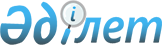 О снятии ограничительных мероприятий и отмене решения акима Солдатовского сельского округа Катон – Карагайского района Восточно - Казахстанской области от 28 апреля 2023 года № 1 "Об установлении ограничительных мероприятий в селе Солдатово Солдатовского сельского округа Восточно-Казахстанской области"Решение акима Солдатовского сельского округа Катон-Карагайского района Восточно-Казахстанской области от 15 июня 2023 года № 2
      В соответствии с пунктом 2 статьи 35 Закона Республики Казахстан "О местном государственном управлении и самоуправлении в Республике Казахстан", подпунктом 8) статьи 10-1 Закона Республики Казахстан "О ветеринарии", представлением руководителя государственного учреждения "Катон-Карагайская районная территориальная инспекция комитета ветеринарного контроля и надзора Министерства сельского хозяйства Республики Казахстан" от 13 июня 2023 года № 265, РЕШИЛ:
      1. Снять установленные ограничительные мероприятия на территории села Солдатово Солдатовского сельского округа Катон-Карагайского района Восточно-Казахстанской области, в связи с выполнением комплекса ветеринарно-санитарных мероприятий по ликвидации очагов болезни бруцеллеза среди крупно-рогатого скота.
      2. Отменить решение акима Солдатовского сельского округа Катон-Карагайского района Восточно-Казахстанской области от 28 апреля 2023 года № 1 "Об установлении ограничительных мероприятий в селе Солдатово Солдатовского сельского округа Катон-Карагайского района Восточно-Казахстанской области".
      3. Контроль за исполнением настоящего решения оставляю за собой.
      4. Настоящее решение вводится в действие по истечении десяти календарных дней после дня его первого официального опубликования.
					© 2012. РГП на ПХВ «Институт законодательства и правовой информации Республики Казахстан» Министерства юстиции Республики Казахстан
				
      Аким Солдатовского сельского округа 

Б. Кадырмышев
